MUNICIPIO DE EL GRULLO, JALISCO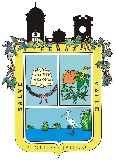 TESORERIA MUNICIPALRELACION DE INGRESOSFECHACONCEPTO DEL INGRESOIMPORTEENERO 2018IMPUESTOS        3,777,377.11 ENERO 2018CUOTAS Y APORTACIONES DE SEGURIDAD SOCIAL0.00ENERO 2018CONTRIBUCIONES DE MEJORAS0.00ENERO 2018DERECHOS        1,084,878.15 ENERO 2018PRODUCTOS           268,673.79 ENERO 2018APROVECHAMIENTOS            38,710.75 ENERO 2018INGRESO POR VENTA DE BIENES Y SERVICIOS0.00ENERO 2018PARTICIPACIONES Y APORTACIONES        4,613,158.00 ENERO 2018TRANSFERENCIAS, ASIGNACIONES, SUBSUDIOS Y OTRAS AYUDAS0.00ENERO 2018OTROS INGRESOS Y BENEFICIOS0.00ENERO 2018INGRESOS DERIVADOS DE FINANCIAMIENTO0.00ENERO 2018ENERO 2018TOTALES    9,782,797.80 ENERO 2018ENERO 2018INGRESOS PROPIOS    5,169,639.80 